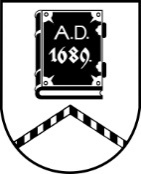 ALŪKSNES NOVADA PAŠVALDĪBAZEMES LIETU KOMISIJASĒDE Nr. 722.02.2024. plkst. 8:30Dārza ielā 11, Alūksnē, Alūksnes novadā, 2.stāvs, 216. telpaDarba kārtībā:Par nekustamā īpašuma “Brenci”, kadastra Nr. 3672 002 0235, Malienas pagastā, Alūksnes novadā, sastāva grozīšanu un jauna īpašuma “Brenci 7” izveidošanu.Par nosacījumu izsniegšanu zemes ierīcības projekta izstrādei nekustamā īpašuma “Bejas skola”, kadastra Nr. 3656 010 0215, Bejā, Jaunalūksnes pagastā, Alūksnes novadā, zemes vienības ar kadastra apzīmējumu 3656 010 0214, sadalīšanai.[..] Sēde no 3. līdz 8. jautājumam pasludināta par slēgtu, pamatojoties uz Pašvaldību likuma 27.panta ceturto daļu, izskatāmie jautājumi satur ierobežotas pieejamības informāciju.Sēdes slēgtajā daļā tiks izskatīti:2 iesniegumi par nekustamā īpašuma sadalīšanu;1 iesniegums par zemes ierīcības projekta apstiprināšanu;1 iesniegums par grozījumu Zemes lietu komisijas lēmumā;1 iesniegums par darījumu ar lauksaimniecības zemi;1 iesniegums par nekustamā īpašuma sastāva grozīšanu.